Krokeks IF verksamhetsplan för 2024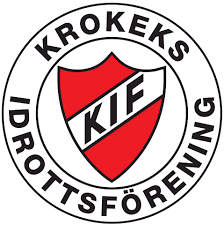 ___________________________________________________________Vision/verksamhetsidéI Krokeks IF bedriver vi en verksamhet för alla, både pojkar och flickor, barn och vuxna med målet att de ska ha roligt och spela så länge de kan och vill i föreningen. Så många som möjligt, så länge som möjligt.Vår värdegrundKrokeks IF värdegrund är inriktad på samspel, respekt och allas lika värde. Den bygger på det ideella ledarskapet och ska präglas av:Glädje, idrott och hälsaGemenskap och delaktighetAllas rätt att vara med Rent spelVerksamhetsplan för 2024Krokeks IF ska sträva mot att även år 2024 vara en förening som präglas av ordning och reda. Det ska vara lätt att nå oss och hitta den information som eftersöks. Föreningen ska bäras av ett brett engagemang med ideella krafter.I Krokeks IF ska det finnas en röd tråd för verksamheten som är känd av medlemmarna I Krokeks IF ska vi ha engagerade ledare, spelare och övriga medlemmarI Krokeks IF ska vi ha en fungerande kommunikation, såväl internt som externt. I Krokeks IF ska våra anläggningar vara i gott skick, och fortlöpande renoveras och underhållas. FotbollsverksamhetenUnder 2024 kommer styrelsen se till att den röd-vita tråden implementeras i föreningens alla lag, ett dokument som visar hur ledare ska förhålla sig till träning utifrån barnens ålder och hur de kan arbeta utifrån föreningens värdegrund. Genom regelbundna ledarträffar och ledarutbildningar vill Krokeks IF skapa förutsättningar för ett gott ledarskap och samarbete i och mellan föreningens lag. Krokeks IF vill också fortsätta samarbeta med andra föreningen och organisationer, såsom IFK-familjen och RF/SISU, för att utveckla verksamheten ytterligare. Föreningen vill fortsatt ha engagerade medlemmar, vilket bland annat uppnås genom att utbilda fler föreningsdomare och fortsätta satsningen att få fram unga ledare.Våra anläggningarKrokeks IF förfogar idag över en förhållandevis stor anläggningsyta där Sandvikens IP är huvudanläggning för föreningens senior- och juniorlag samt spelplats för Kolmården Cup.Kullevi IP är huvudanläggning för vår ungdomsverksamhet där pojkar och flickor mellan 5 år till 16 år tränar och spelar matcher. På Kullevi IP finns en kombinerad 9 och 11 – mannaplan, 2 st. 7-mannaplaner och 2 st. 5-mannaplaner samt en inomhushall där träningen bedrivs på vintern. På Kullevi IP finns även föreningens kansli samt förråd, kiosk och omklädningsrum. Uttersbergsplanen är en icke fullstor 11 mannaplan med konstgräs där träningar genomförs under den delen av året då vi inte kan spela på våra gräsplaner och då Uttersbergsplanen är snöfri. Denna plan används också av Utterbergsskolan för idrottslektioner, under rasterna och vid fritidsverksamheten. På fritiden samlas många barn och ungdomar på planen för spontanfotboll året om.Generellt har Krokeks If ett gynnsamt läge vad gäller tillgång till ytor för att bedriva vår verksamhet samtidigt som det ligger ett stort ansvar på föreningen att sköta och underhålla våra anläggningar. Kostnaden för detta är stor och styrelsen har gjort stora investeringar för att anläggningarna ska vara i gott skick. Under förutsättning att föreningens ekonomi utvecklas som planerat och att frivilliga resurser finns tillgängliga i kombination med bidrag kommer föreningen genomföra följande projekt under 2024.Uppförande av nya omklädningsrum, förråd och kiosk på Sandvikens IPAndra planerade aktiviteter under åretKolmården CupStäddagar höst och vårOmstart för F18 och P18Regelbundna ledarträffar och ledarutbildningarFotbollsskolanOmvärldsanalysAtt bedriva en ideell förening innebär ett antal utmaningar. Krokeks IF behöver dels behålla de ideella krafter som redan arbetar för föreningen och dels rekrytera nya medlemmar för att tillsammans driva föreningen och dess arbete framåt. Föreningens anläggningar är den post som har störst påverkan på föreningens ekonomi. Drift och förbättringar av anläggningarna tar även mycket tid och resurser i anspråk från de ideella krafterna i föreningen. Föreningen behöver ha en plan för flera år framåt för hur man ska kunna hålla nere kostnaderna. Intäkterna från Kolmården Cup är en viktig del i att bygga upp föreningens ekonomi, så att kommande stora investeringar kan göras för att förbättra anläggningarna. Cupen kräver på så sätt även att föreningens medlemmar engagerar sig ideellt, sluter upp och hjälper till för att cupen ska kunna leva vidare i många år framöver och vara en stadig intäkt till föreningens ekonomi. Föreningen påverkades, likt många andra idrottsföreningar, negativt av covid-pandemin liksom av det försämrade ekonomiska läget. Inflationen gör att allt har blivit dyrare, vilket både har och fortsatt kommer att påverka föreningens ekonomiska situation.Kolmården 2024-02-20